V - Les différentes missions des servants d’autelLes fonctions des servants d’autel sont attribuées selon le nombre de servants présents, la disposition des lieux, l’importance donnée à la cérémonie, la présence éventuelle de l’évêque, etc. Quelques servants peuvent ne pas avoir de rôle particulier dans la célébration. Mais leur présence est essentielle à la beauté de la liturgie. L’engagement consiste à servir le Seigneur, et non à remplir simplement l’une des fonctions qui sont attribuées aux différents servants. 1°) Le céroféraire ; du latin cereus (cierge) et ferre (porter) : le porteur de cierge.Le céroféraire est donc le ministre qui porte les cierges. Les cierges nous rappellent que Jésus est la lumière du monde. Cette lumière doit nous éclairer sur notre route jusqu'à ce que nous parvenions à la lumière qui ne s'éteint jamais.Il faut normalement deux céroféraires. Attention à la tenue des cierges : il ne s’agit pas d’un port d’arme ! La paire de céroféraires veille à ce que les cierges soient à la même hauteur. Par souci d'esthétisme il vaut mieux choisir des céroféraires de tailles sensiblement identiques.Celui qui est à droite met la main gauche au pied du chandelier et la droite au nœud ; celui qui est à gauche met la main droite au pied du chandelier et la gauche au nœud.Pendant la procession d'entrée et de sortie, ils encadrent la croix 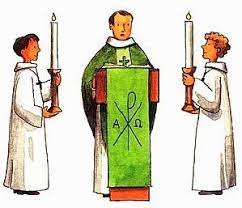 Pendant la lecture de l'Évangile, ils encadrent l'Ambon en se faisant face.Pendant la Sainte Communion, ils accompagnent les personnes qui La distribuent à l’assemblée.Avant la messe les céroféraires vérifient les recharges. A l’arrivée au bas des marches lors de la procession d’entrée, ils attendent que tous les servants et le prêtre aient effectué leur inclination ensemble puis ils déposent les cierges et regagnent leur place. 2°) le porte-missel : Cette mission est nécessaire lorsque le prêtre se retrouve dans des endroits éloignés de l’autel, comme pour les baptêmes ou l’accueil au fond de l’Eglise. Quand le porte-missel présente le missel au célébrant, il le présente à la bonne page . Il le tient des deux mains par le bas, en évitant que ses doigts ne cachent le texte. 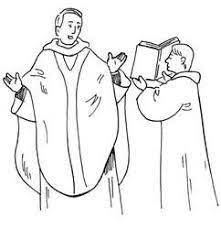 Selon sa taille il tient le missel de manière à ne pas empêcher le prêtre de voir l’assemblée. Le porte-missel suit les indications du prêtre. Cependant, s’il connait les textes il peut vérifier que le signet est placé à la bonne page et anticiper sa venue auprès du prêtre, afin que le celui-ci ait le temps de lire à voix basse la prière qu’il va choisir de proclamer. 3°) Le cruciféraire, du latin crux (croix) et ferre (porter), littéralement « le porteur de croix ».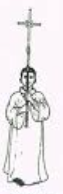 Le cruciféraire est donc le ministre qui porte la croix.La Croix nous rappelle que c'est le Christ qui nous conduit et qui, tel le bon Berger, marche en tête de son troupeau et le mène vers la « Terre Promise ». Dans la procession de sortie, la croix montre de nouveau le Christ qui nous conduit vers le monde et nous demande de le suivre pour porter Sa Bonne Nouvelle au monde entier. Voilà pourquoi une procession part de l'entrée de l'église vers le Chœur et du Chœur vers l'entrée. A l’arrivée à l’autel, le cruciféraire incline la tête et va poser la croix à sa place. 4°) Le maître de crédence ou AcolytesSon rôle est de veiller au bon déroulement du mouvement de l'Offertoire. Il se tient auprès de la crédence dès la fin de la prière universelle, et s'assure de la présentation correcte des dons par les autres servants. Il lui revient de préparer l'Autel et les vases sacrés. Il apporte le calice, le purificatoire, le corporal et la pale sur l'Autel ainsi que la patène. Il verse l'eau sur les doigts du prêtre et dans le calice pour la purification. Il dessert l’Autel, rapporte tous les vases sacrés vides et les linges liturgiques sur la crédence. La crédence est la table où sont posés tous les objets avant la préparation de l'Autel et après la Sainte Communion.5°) Le thuriféraire et le naviculaire Le thuriféraire a la charge de l'encensoir. Il est toujours accompagné du naviculaire qui porte l'encens et peut l'assister. 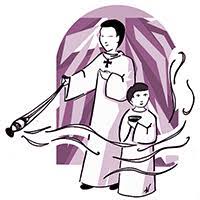 le naviculaire porte la navette. La navette est un récipient en forme de petit navire qui contient l'encens avant qu'il ne soit disposé dans l'encensoir. Le naviculaire est toujours placé à gauche  du thuriféraire sauf pendant la CONSÉCRATION, c'est-à-dire le moment où les Servants sont à genoux devant l'Autel, où il se met à sa droite. Ainsi, il est plus facile pour le célébrant ou pour le thuriféraire de remplir l'encensoir.L'encens est une résine aromatique qui brûle en dégageant une fumée parfumée. Elle symbolise la prière qui monte au ciel : « Que ma prière devant Toi s'élève comme un encens, et mes mains, comme l'offrande du soir » (Psaume 140, 2). Par ailleurs, l'un des trois cadeaux que firent les Rois-Mages à Jésus le jour de l'Épiphanie est de l'encens.On peut employer l’encens : Lors de la procession d’entrée,Pour encenser la croix et l’autel au début de la Messe.Lors de la proclamation de l’EvangileA l’offertoire : Pour l’encensement des oblats, de la croix et de l’autel, du prêtre et du peuple.A l’élévation de la Sainte Hostie et du Précieux Sang après leur consécration. Suivant le degré de solennité, le choix peut être fait de ne pas user de l’encens à tous les moments prévus au cours de la messe. La préparation de l’encensoir doit être anticiper pour faire en sorte que l'encensoir soit prêt avant le début de la procession. Il doit préférable d’arriver suffisamment tôt avant la messe afin d'allumer les charbons.Pendant le déroulement de la messe, le thuriféraire doit veiller à ce que l'encensoir soit toujours fonctionnel et suffisamment chargé. Le naviculaire présente au diacre ou au prêtre, la navette ouverte de la main gauche, ainsi que la cuillère de la main droite, puis transfère la navette de sa main gauche à sa main droite ; le thuriféraire présente au prêtre l’encensoir ouvert, la cassolette élevée à hauteur des mains du prêtre. Le prêtre puise à 3 reprises de l’encens dans la navette au moyen de la cuillère, et le met dans l’encensoir, puis il rend la cuillère. Il trace de la main droite un signe de croix sur l’encens qu’il vient d’imposer.Le thuriféraire baisse l’encensoir et le referme.6°) le cérémoniaire. Le cérémoniaire doit s’assurer du bon déroulement de l’ensemble de la cérémonie. Il arrive en avance pour organiser la célébration, répartir les fonctions des autres servants. Il veillera à ce que tout soit bien préparé dans le chœur. Le cérémoniaire doit donc connaître toutes les fonctions des ministres de l'Autel pour veiller au bon déroulement de l’ensemble de la Cérémonie. 8°) L’ordre de la procession d’entrée S’il n’y a qu’un servant, il marche devant le prêtre ; s’il y en a plusieurs, mais qu’on ne porte pas l’encens ni les chandeliers, les servants s’avancent deux par deux devant le prêtre. S’ils sont en nombre impair, le dernier s’avance seul.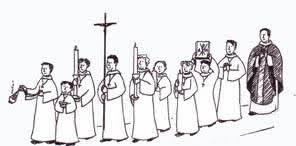 Si on porte l’encens et les chandeliers : – le thuriféraire s’avance en premier, seul ou accompagné à sa gauche du naviculaire ; il balance l’encensoir fumant d’avant en arrière à longueur de chaîne, de la main droite. – les servants portant les 2 chandeliers et éventuellement celui portant la croix, s’avancent de front, à la suite du thuriféraire ; au besoin, les chandeliers devancent la croix qu’ils éclairent. 
– viennent ensuite les autres servants, deux par deux, par ordre croissant de taille ou de dignité. 
Ceux qui ne portent rien restent les mains jointes.